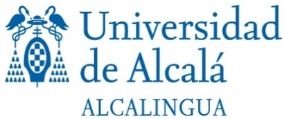 HOJA DE INSCRIPCIÓN / APPLICATION FORMCURSO DE ESPAÑOL / SPANISH COURSEDEL 2 DE OCTUBRE AL 5 DE DICIEMBRE DE 2023 / 2 OCT – 5 DEC 2023Curso de español – Spanish CoursePRECIO DEL CURSO – TUITION FEESAlumno Erasmus o intercambio / Erasmus or Exchange student: 250€ Otros alumnos – Other students: 450€Este curso tiene 6 créditos ECTS – This course has 6 ECTS creditsElige el horario / Choose the timetable:  Lunes (Mondays), martes (Tuesdays) y miércoles (Wednesdays) de 19:00 a 20:30. Lunes (Mondays), martes (Tuesdays) y miércoles (Wednesdays) de 14:30 a 16:00.PRUEBA DE NIVEL ORAL (la prueba de nivel será online) – ORAL TEST (PLACEMENT TEST ONLINE):  Viernes / Friday 22 Sep 13.30 en Alcalingua (Calle Escritorios 4) Viernes / Friday 29 Sep 13.30 en Alcalingua (Calle Escritorios 4)Días sin clase / Days without lessons: 9 Oct & 1 NovDATOS PARA REALIZAR EL PAGO antes del inicio del curso / BANK DETAILSTransferencia bancaria libre de cargos a:SANTANDER CENTRAL HISPANO (BSCH)C/ Libreros, 19, 28801, Alcalá de Henares, Madrid“Alcalingua–Universidad de Alcalá, SRL”IBAN: ES77-0049-6692-81-2216306751Swift Code: BSCHESMM			
	Una vez completado deberá entregarse en Alcalingua o enviarla por correo electrónico a info@alcalingua.com, junto con el resguardo del pago y una fotocopia del pasaporte / carné de identidad. 
Once filled out, you should hand in the document in Alcalingua or send it by email to info@alcalingua.com attaching the proof of payment and a copy of your Passport / ID.NOMBRE (NAME)APELLIDO (SURNAME)CORREO ELECTRÓNICO (EMAIL)PASAPORTE (PASSPORT)NACIONALIDAD (NATIONALITY)
TELÉFONO (PHONE NUMBER)
